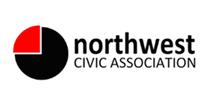 NWCA MEMBERSHIP APPLICATIONSince 1967, the Northwest Civic Association has been your community association.  Our mission is to promote the quality of life, attractive and safe neighborhoods, and a strong economy in Northwest Columbus.Our primary focus is on development and zoning, code enforcement, safety, parks and bikeways, neighborhood beautification, and activities of the City of Columbus. We also sponsor events and activities.We provide information about events in Northwest Columbus, invite speakers to discuss current issues related to city services, and help ensure that neighbors act responsibly.The Northwest Civic Association is here for you.  For more information, as well as meeting agenda and minutes, visit http://northwestcivic.org or Facebook https://www.facebook.com/NorthwestCivicColumbus/PLEASE JOIN US TODAY!Complete the form below and mail it to:NWCAP.O. Box 20134Columbus, OH 43220Please make checks payable to Northwest Civic AssociationWe respect your privacy. Personal information will not be shared.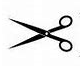 - - - - - - - - - - - - - - - - - - Please print clearly. - - - - - - - - - - - - - - - - - - - - - - - Name _______________________________________________________________________________Address/City/Zip_______________________________________________________________________Email __________________________________________   Phone _______________________________General Memberships are available to Columbus residents within NWCA boundaries. Note: Family members may be included with General Membership dues, but only one vote is allowed for each $20 membership. Associate Memberships are available for residents outside NWCA boundaries and all businesses. Associate members do not have voting priveleges. All members agree to follow the NWCA Code of Regulations and to behave reasonably during meetings.  General Member ($20/year)		 Associate Member ($40/year)             First membership?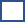 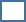     I am interested in becoming a Trustee       I am interested in serving on a committee         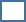 